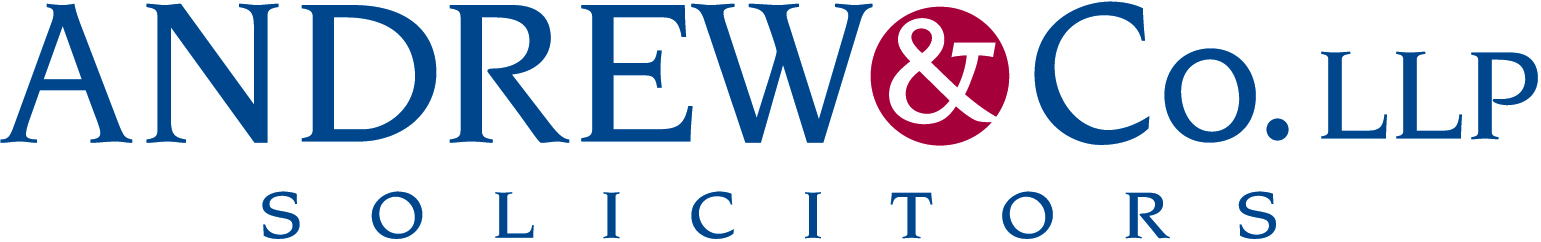 News release4th November 2014Andrew & Co Appoints New Member of Management TeamLincolnshire law firm Andrew & Co LLP has welcomed Chris Brown to its management team following his appointment as the firm’s new business development manager. Chris joins the company after spending the last ten years working for the Lincolnshire Chamber of Commerce and has extensive experience in event organisation, project management, marketing and business development.Chris will be looking after Andrew & Co’s marketing and communications as well as building on some of the already prestigious Andrew & Co events including its annual business lunch and the Lincolnshire Energy Awards.His main focus, however, will be to deliver the core strategy plan produced by Andrew & Co and he will work to develop mutually beneficial partnerships with both clients and local businesses. “Andrew & Co Solicitors has a long and proud history and I am excited to have joined the firm,” explained Chris. “Its growth over the last year puts it in a great position for the future and I look forward to building on this further for the benefit of the firm and its clients. “I am fortunate to have been well supported by the Lincolnshire business community during my 10-year career with the Lincolnshire Chamber of Commerce, and I look forward to working with many of these companies in my new role at Andrew & Co.”Partner at Andrew & Co and family law specialist Julie Bailey added: “It is a strategic step forward for the firm to have Chris as part of our management team. I know with his experience he will be a very valued member, and we are looking forward to working with him to achieve further growth in the future.”Notes to EditorsAndrew & Co LLP is one of the longest established independent law firms in the , having been set up in 1832.It offers a comprehensive range of legal services to private individuals and businesses across a wide range of sectors including renewable energy, agriculture, personal injury, conveyancing, charity and non-for-profit, family and employment law.Andrew & Co has 60 staff based at its offices in on  in  and Kirkgate in .For further information please contact:Kate StrawsonDirectorShooting Star PRkate@shootingstar-pr.co.uk01522 52854007733 230293